           Honda NSX 3.5 CARBON INTERIOR Motor 3.493 cc   373 KW   507 PK   Hybride/Benzine   CO² 228 gr/km  Kleur Wit Met  Leder zwartJaar 2018    KM 6790     Automaat 9ABSVierwielaandrijvingArmsteunHill Start AssistBluetoothElektrische ramenSpeaker phoneLederen stuurwielLED-dag rijverlichtingLichtmetalen velgenLichtsensorNavigatiesysteemNiet-rokers voertuigRegensensorShift peddelsOnderhoudsboekjeKeyless entry-systeemStuurbekrachtigingVerwarmde zetelsZomerbandenSportonderstelSport-pakketSportstoelenVoice controlCruise controlTouchscreenTraction controlTuner / RadioVolledig digitaal instrumentenpaneelCentrale vergrendelingCasino White Pearl, Volleder zwartTwin-turbo DOHC V6 hybride mid-engine, 9-speed dubbele koppeling (9DCT), Metallic / Pearl Paint, Dak gemaakt van koolstof,Carbon-INTERIERUR SPORT PAKKET, Multi functioneel sportstuurInleg gemaakt van carbon, Sport aluminium pedalen, Hemel in zwarte stof.ELS STUDIO®AUDIO NAVIGATIE & PDC PARKEERHULP voor en achter,Negen speakers, 580 watt., Sportstoelen, Elektr verstelbaar en verwarmd,Alcantara semi-aniline leder Combi.Ebony zwart,Buitenkanten sportpakket, voorspoiler, Diffuser en uitlaat trim en side skirts., Geen achterspoiler, Motorkap van kunststof,Aluminiumranden-verweven DESIGN, Remschijven Carbon keramiek / zadels roodPrijs excl BTW en gratis levering : 147.400,-€De wagen is in showroom conditie en onmiddellijk leverbaar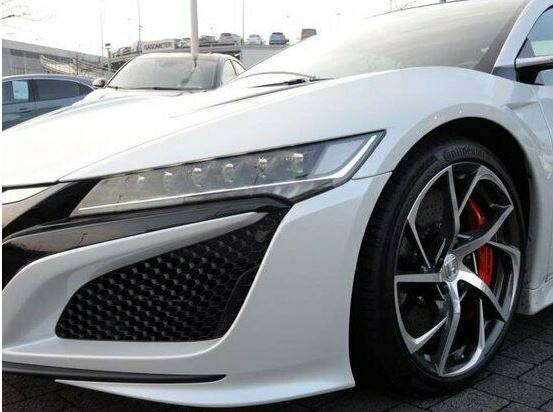 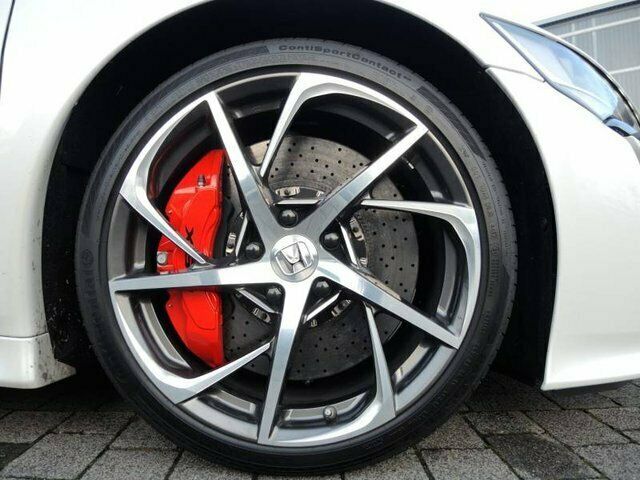 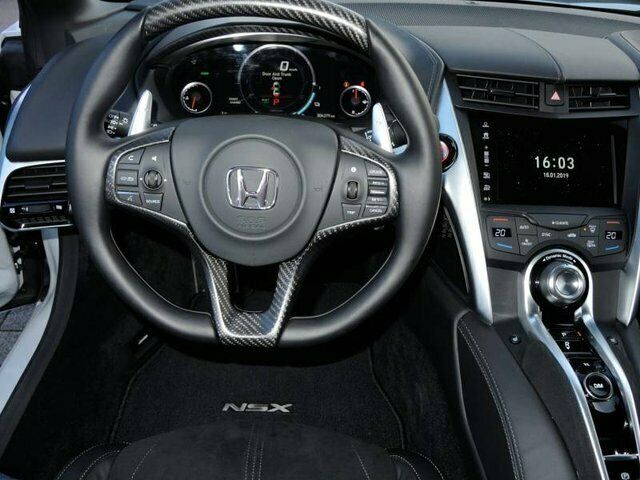 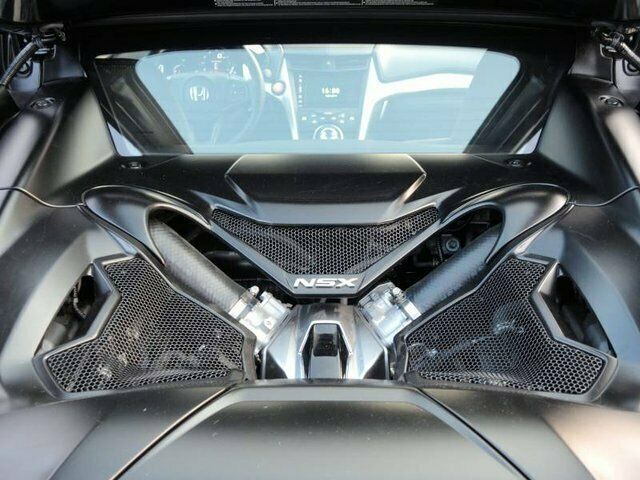 